Doelen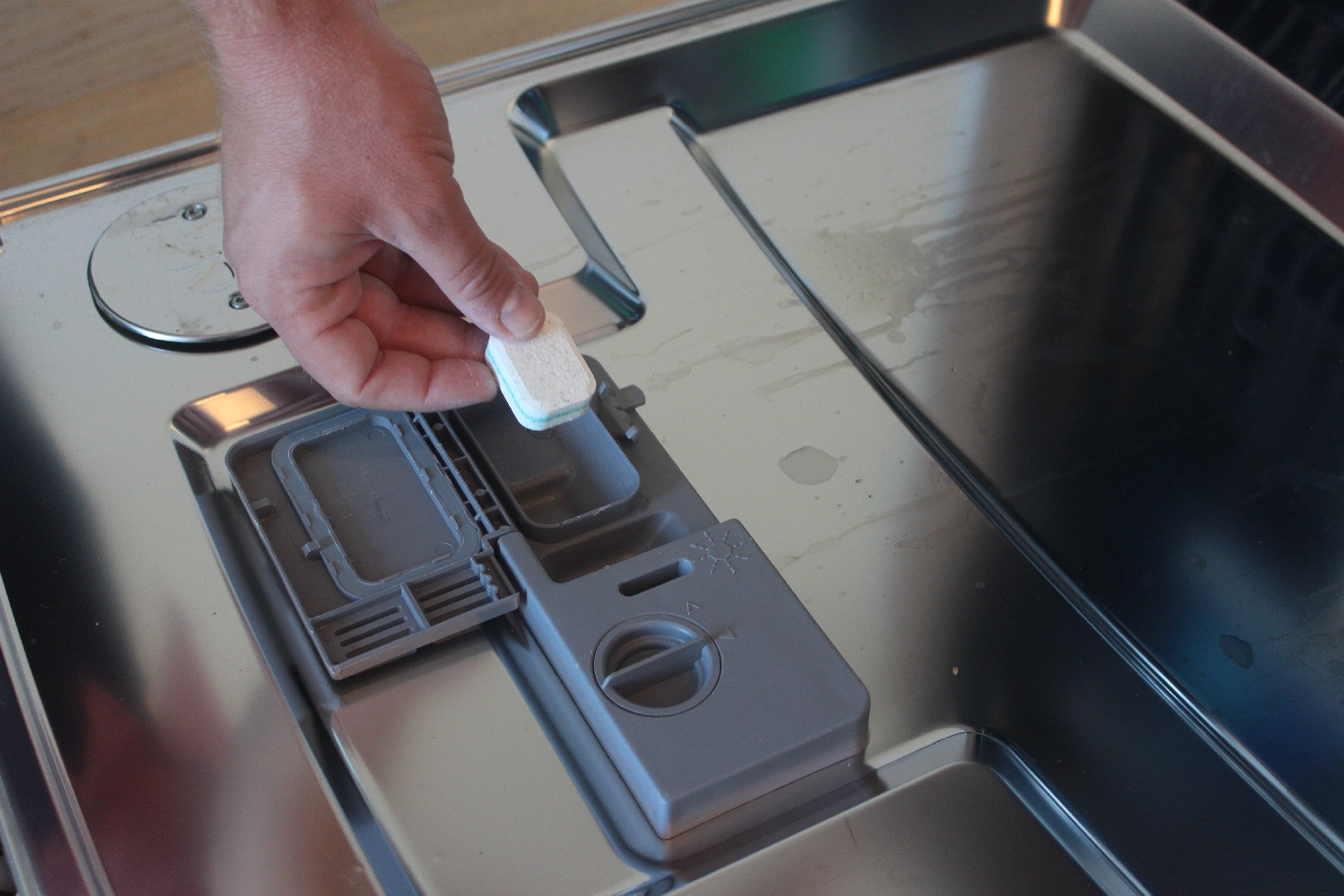 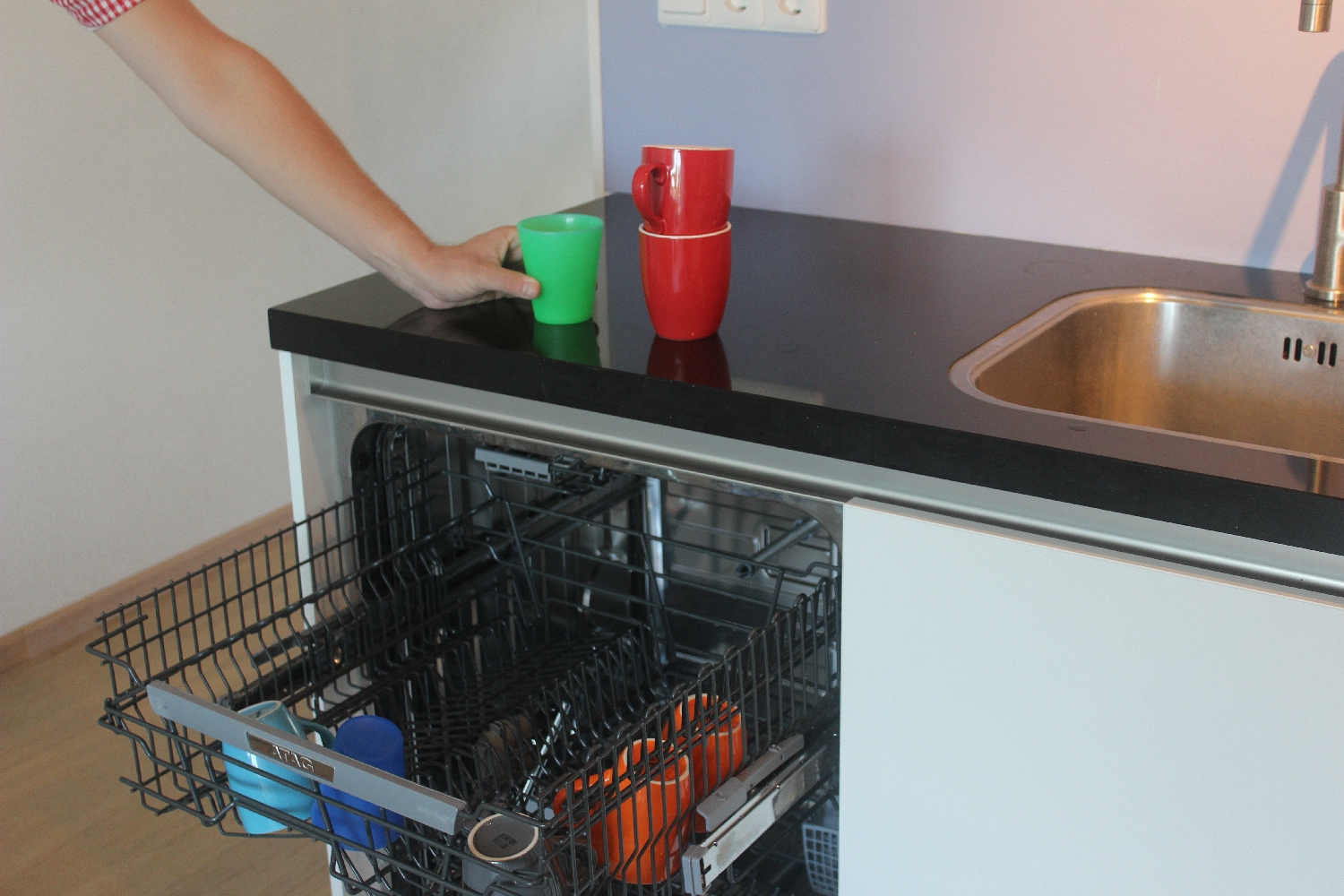 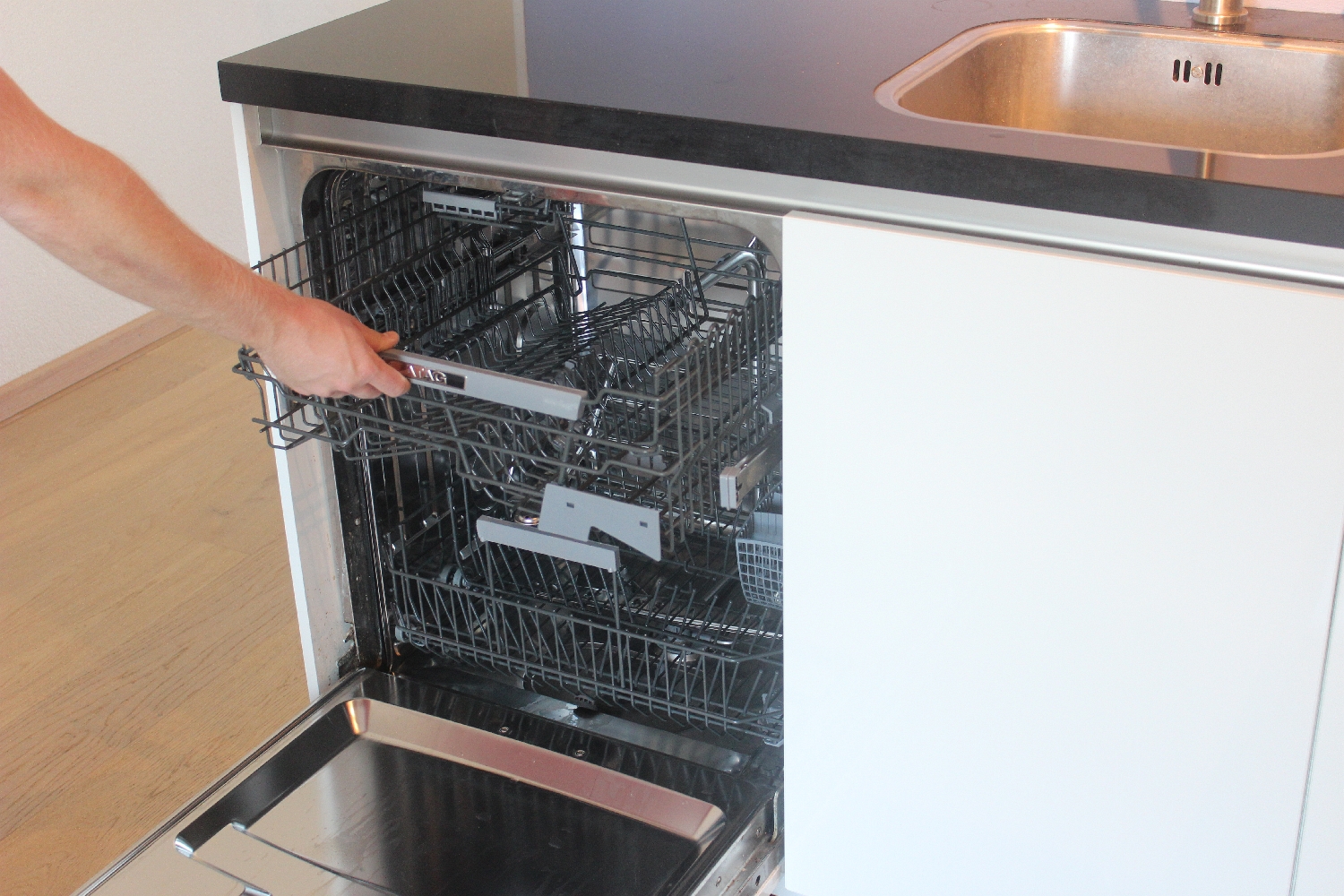 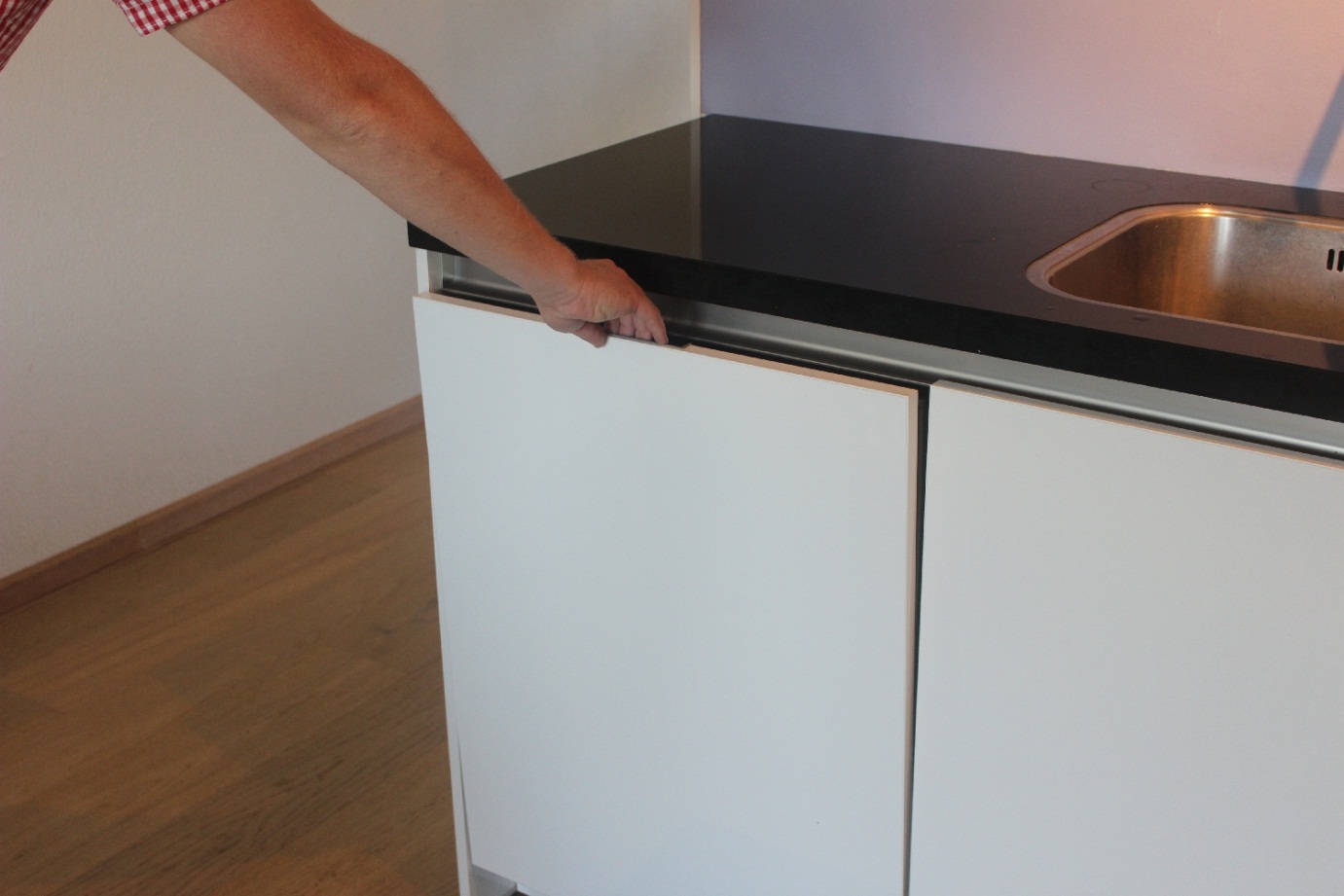 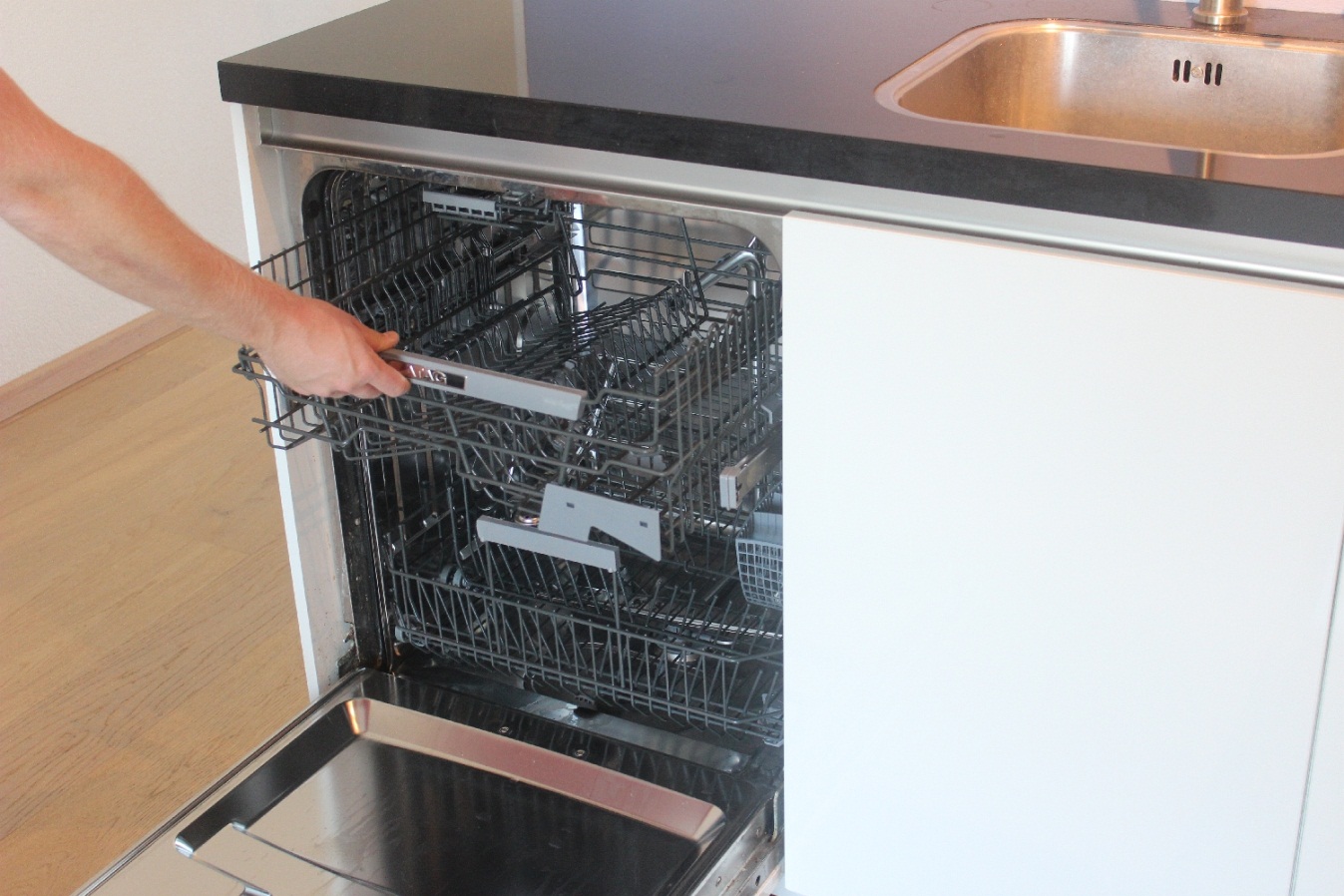 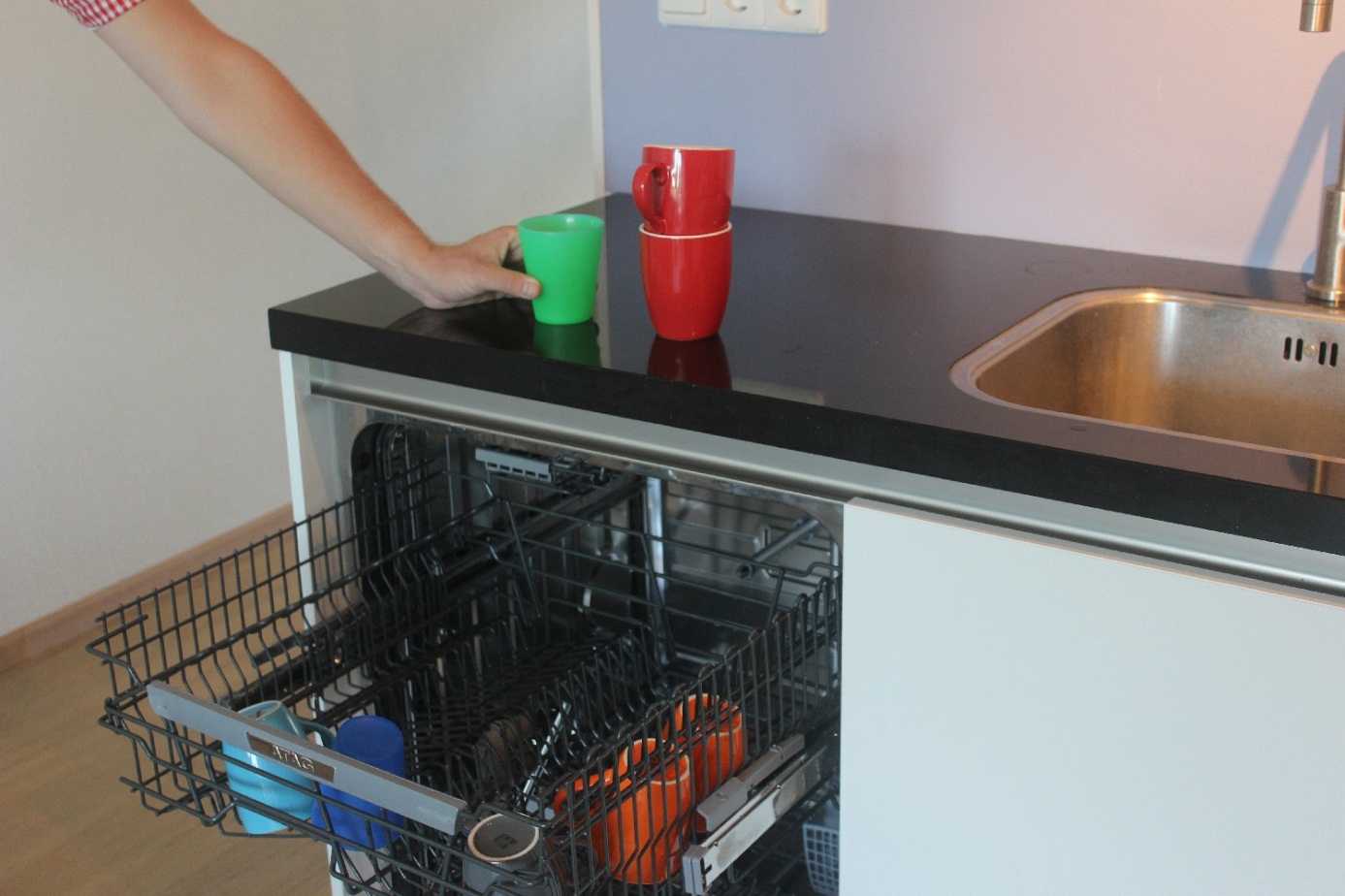 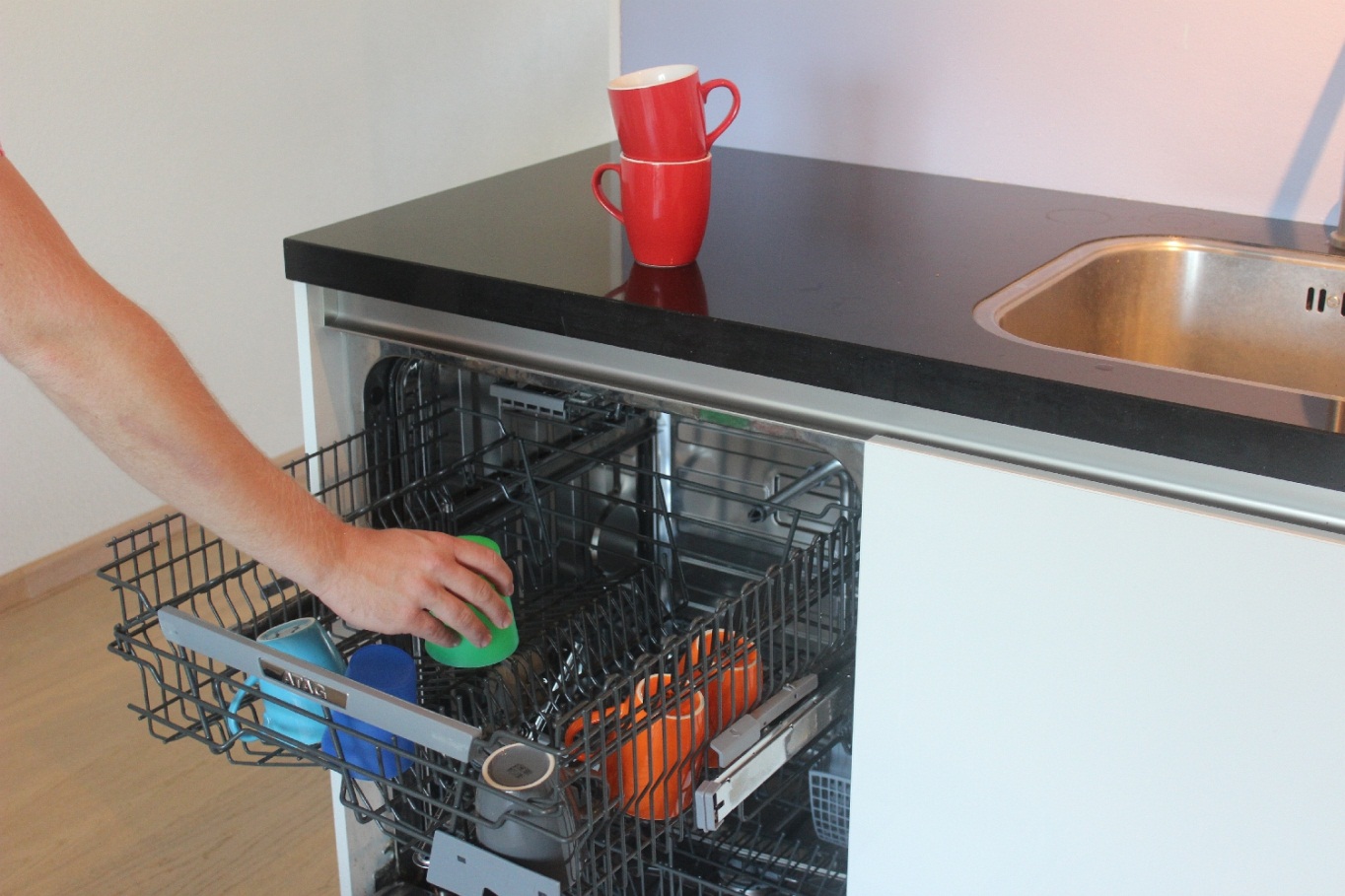 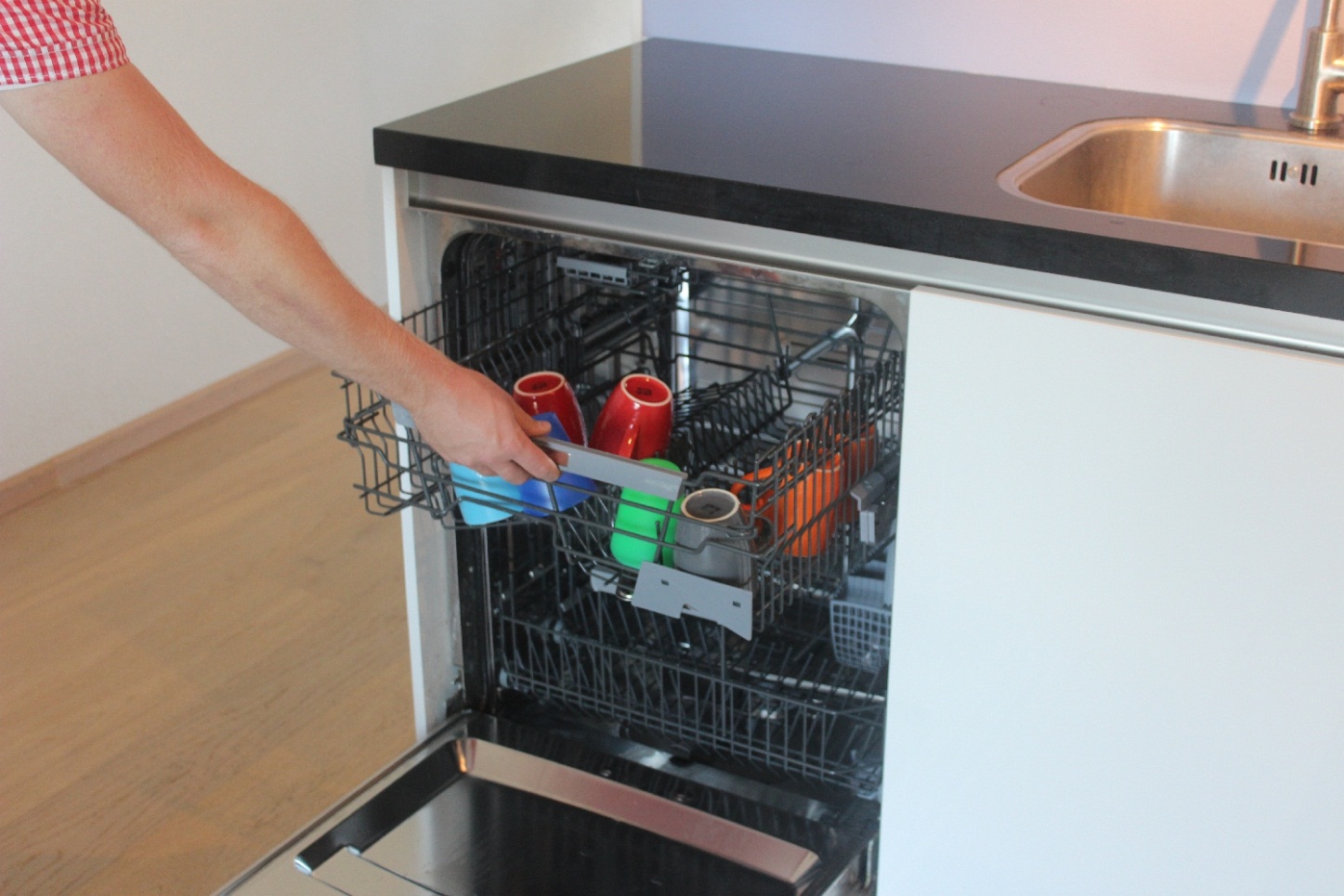 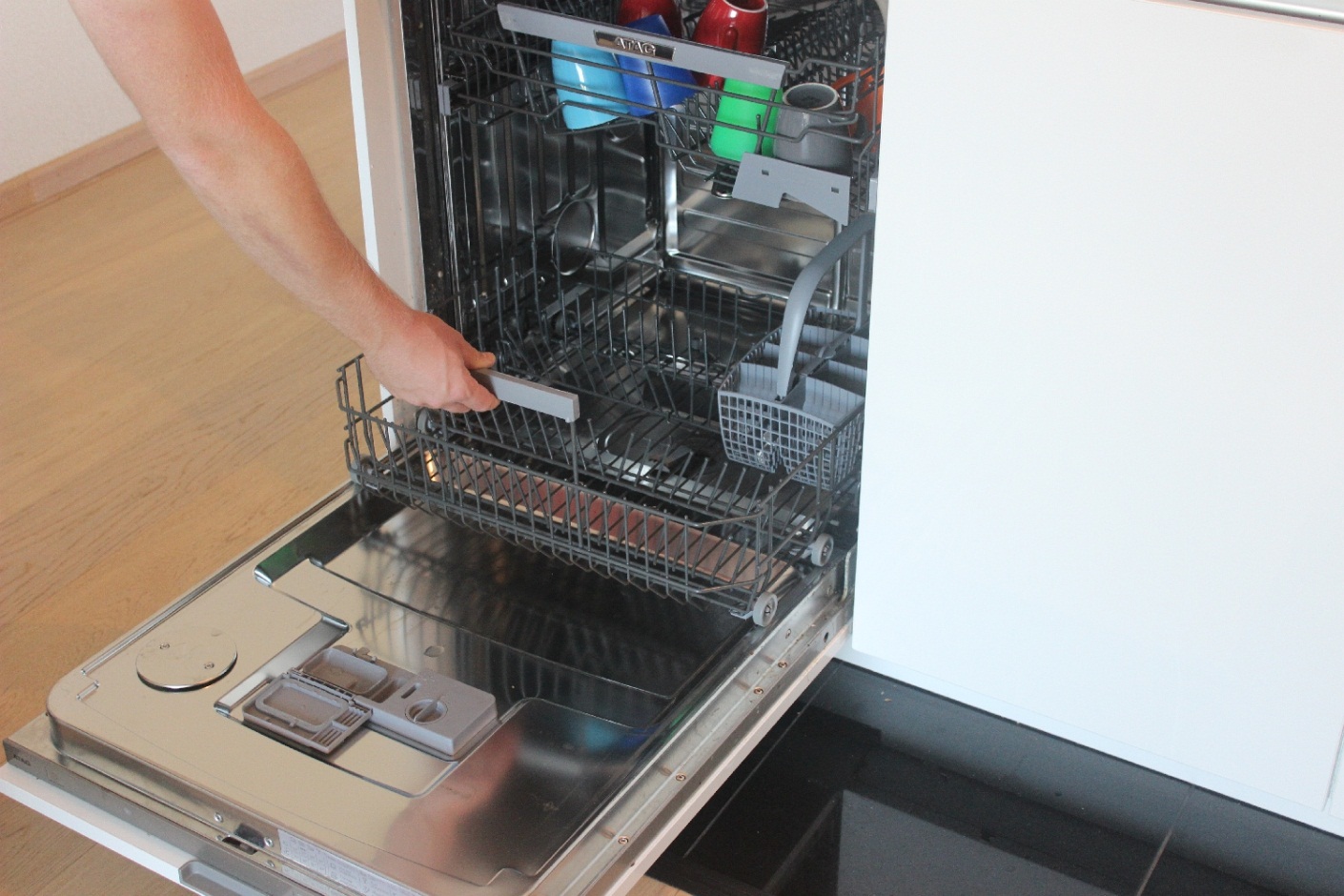 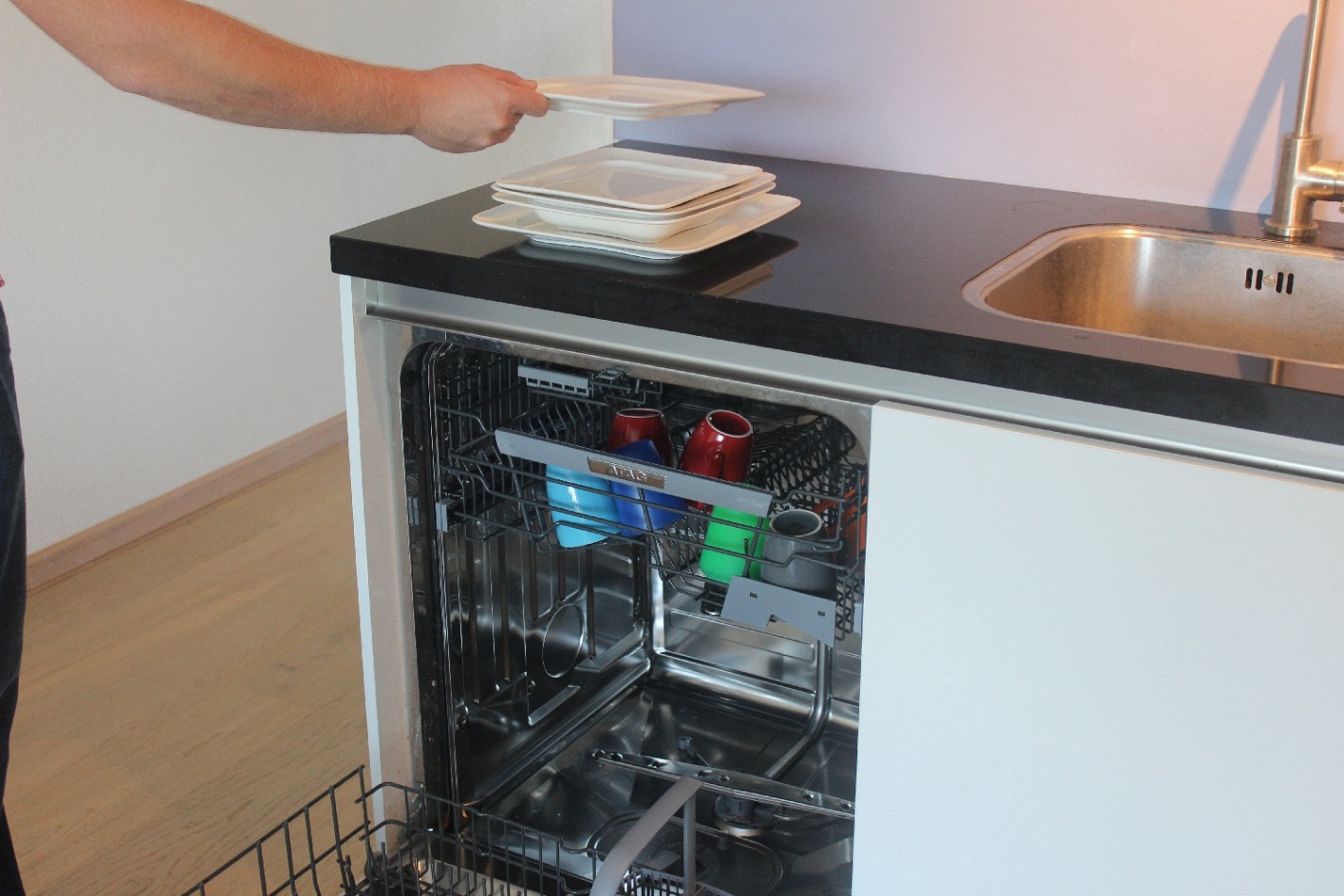 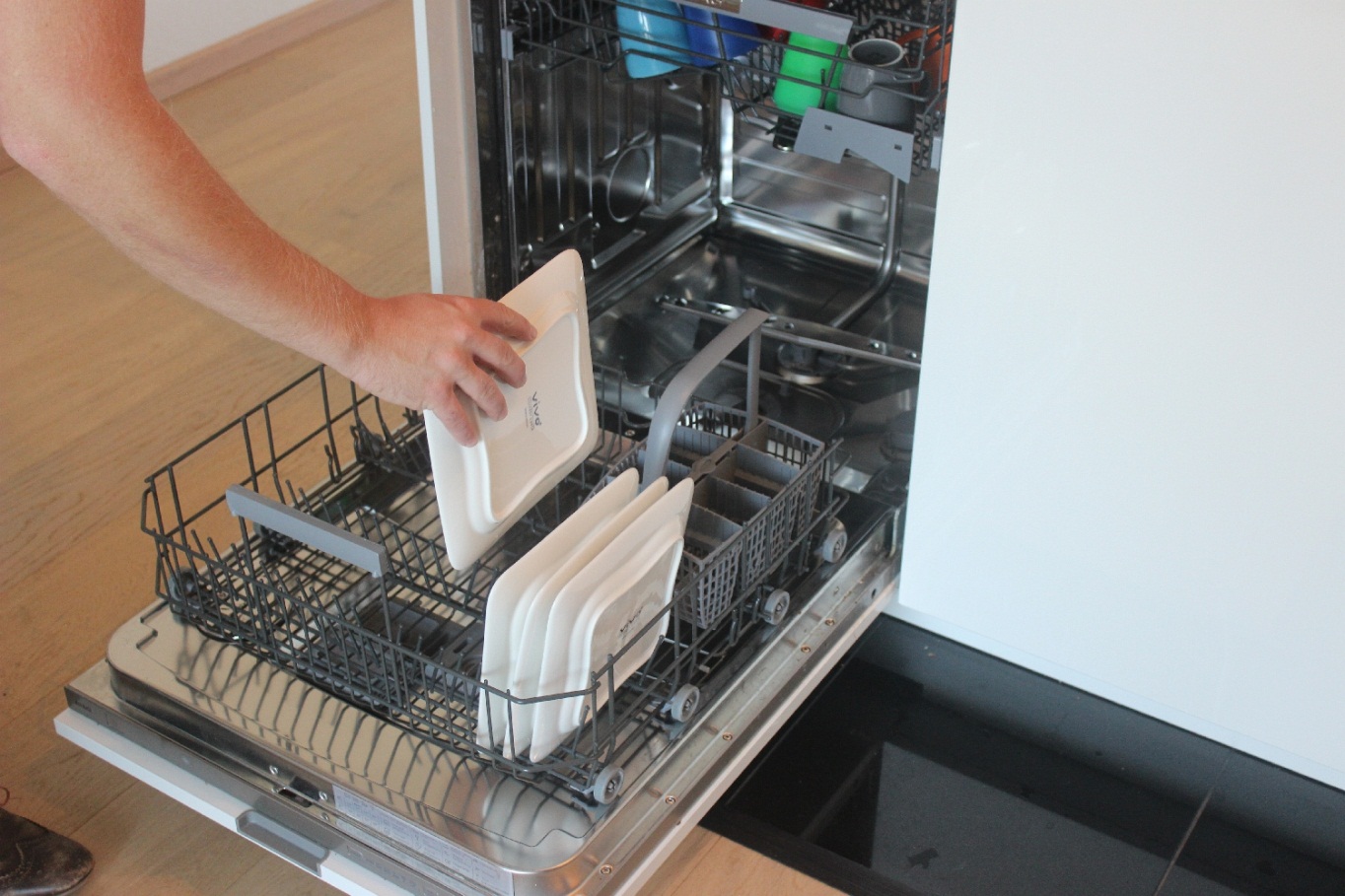 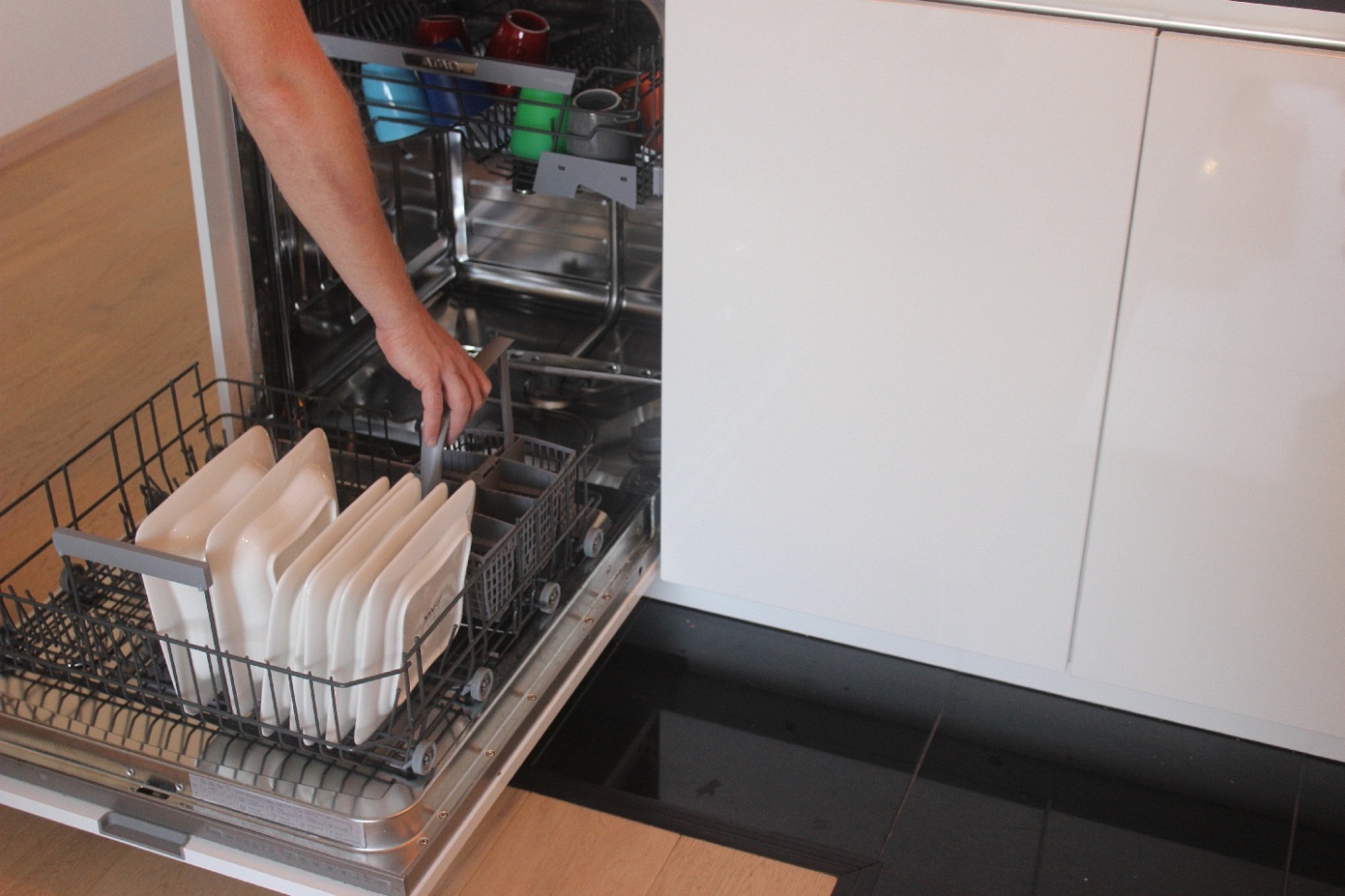 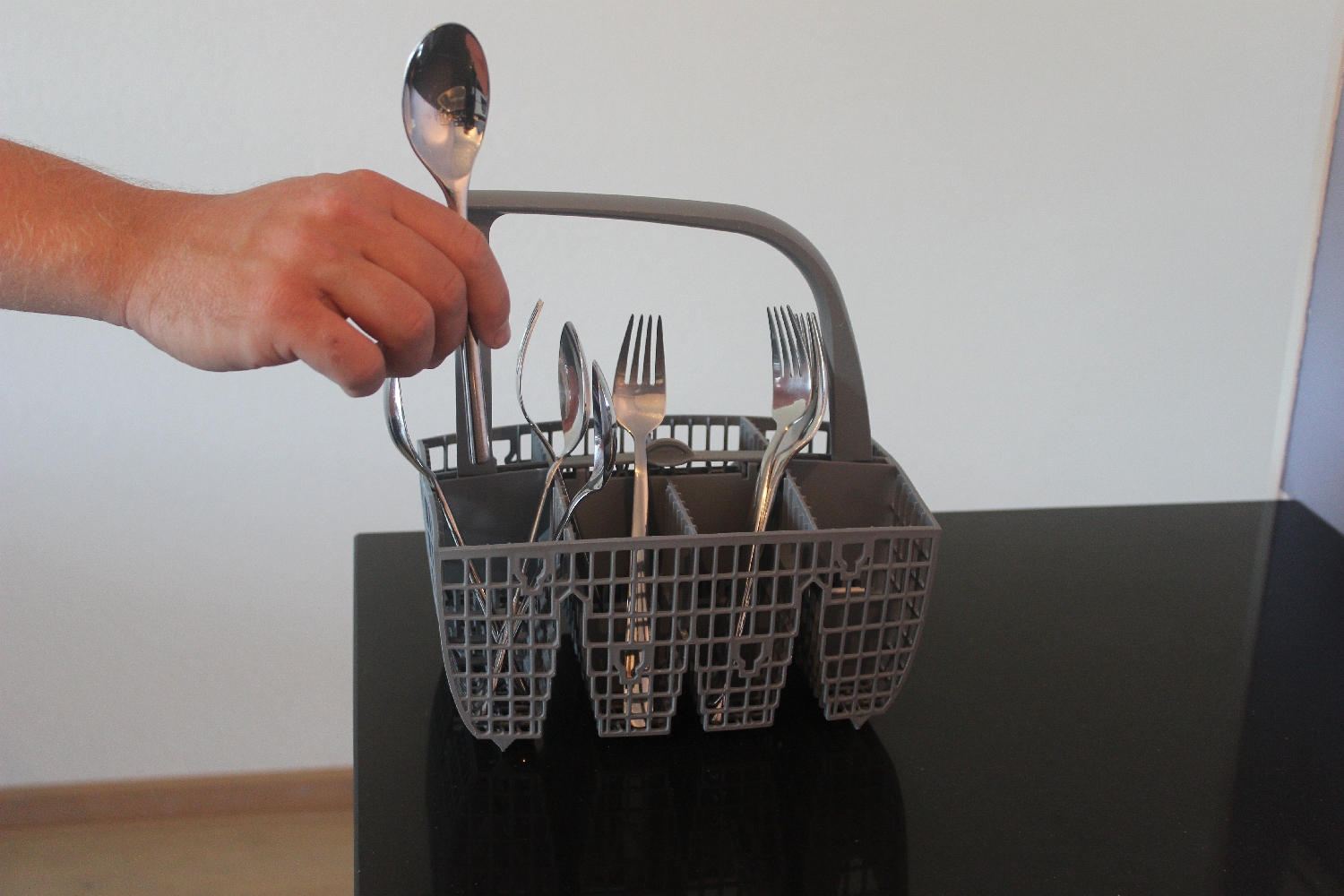 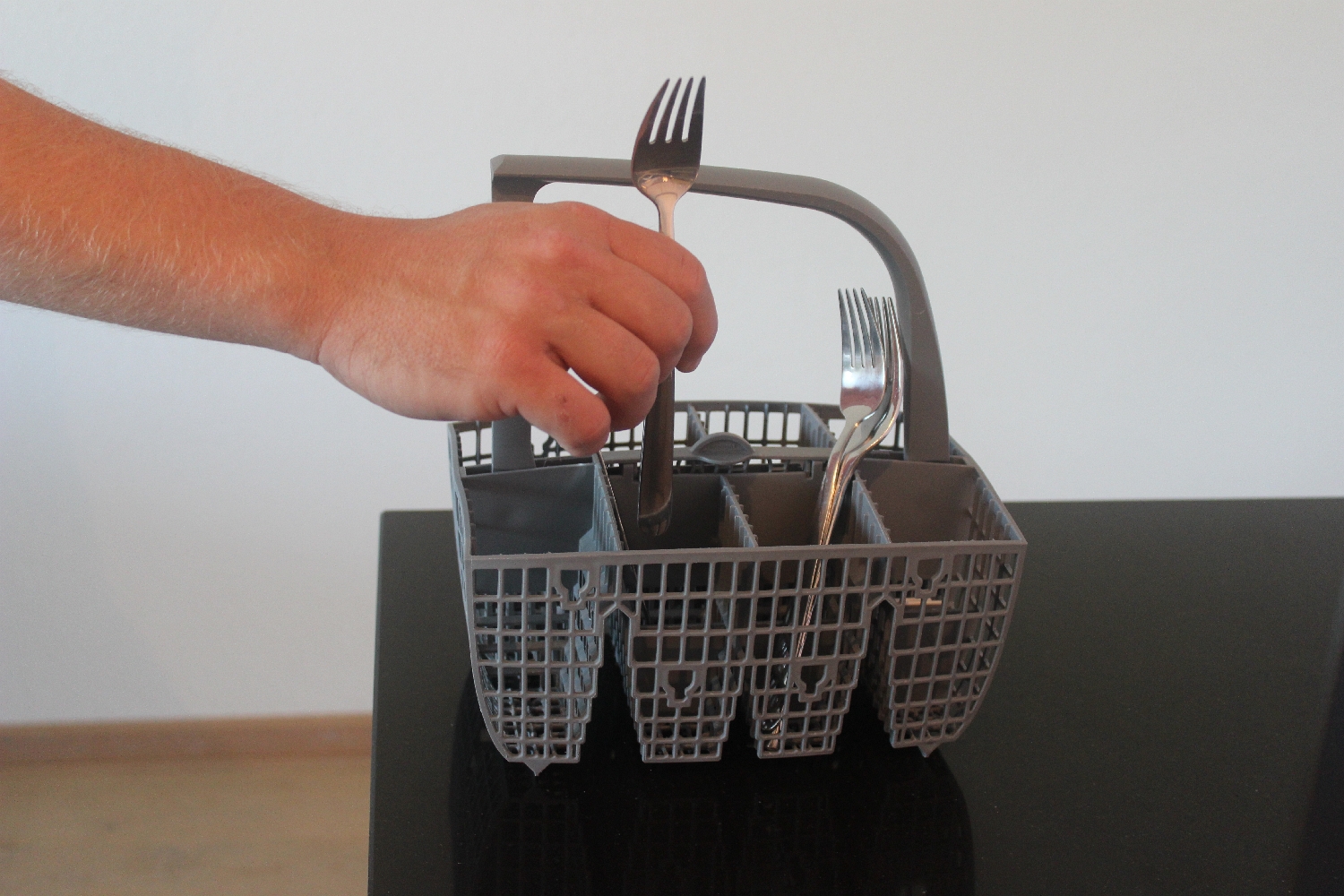 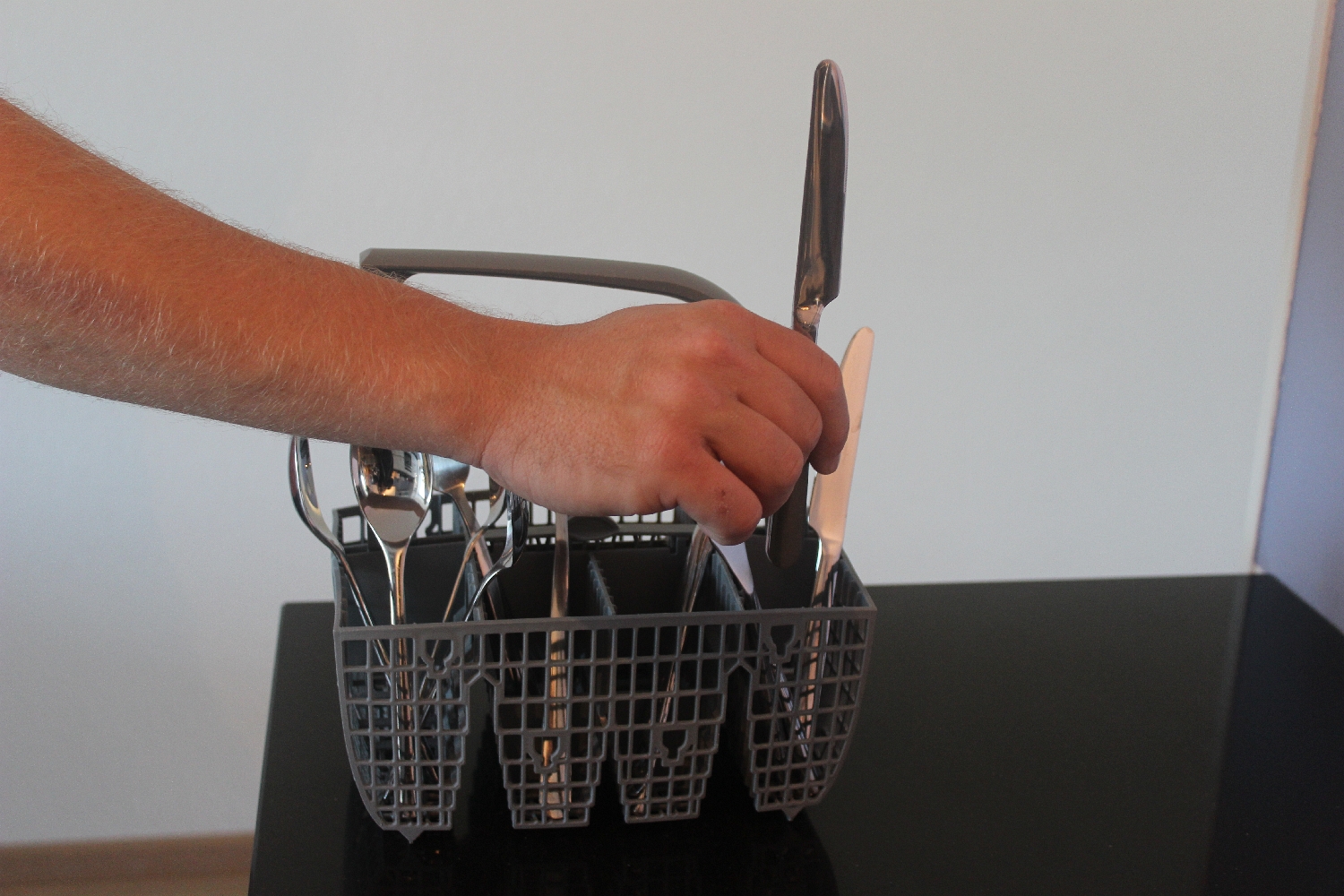 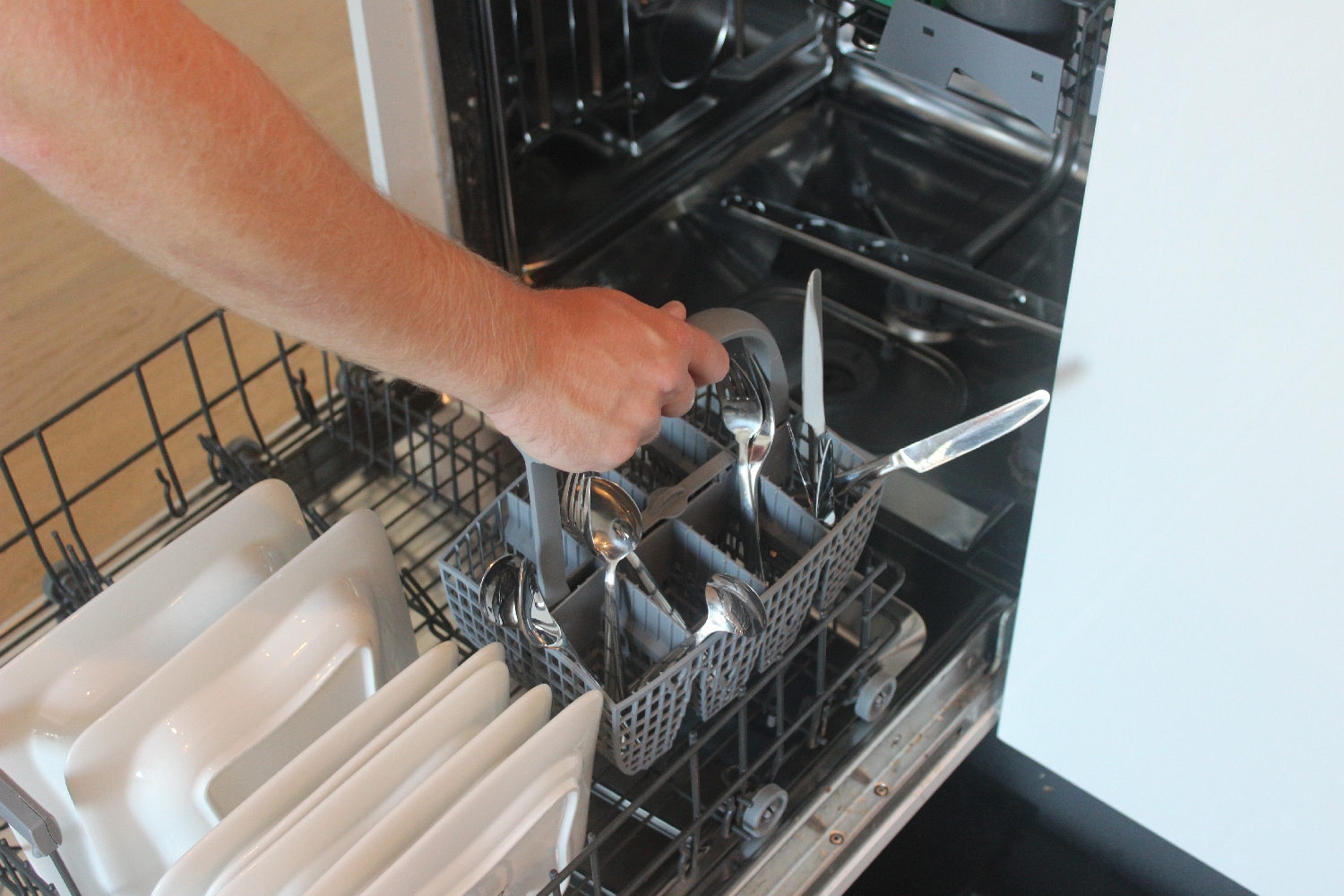 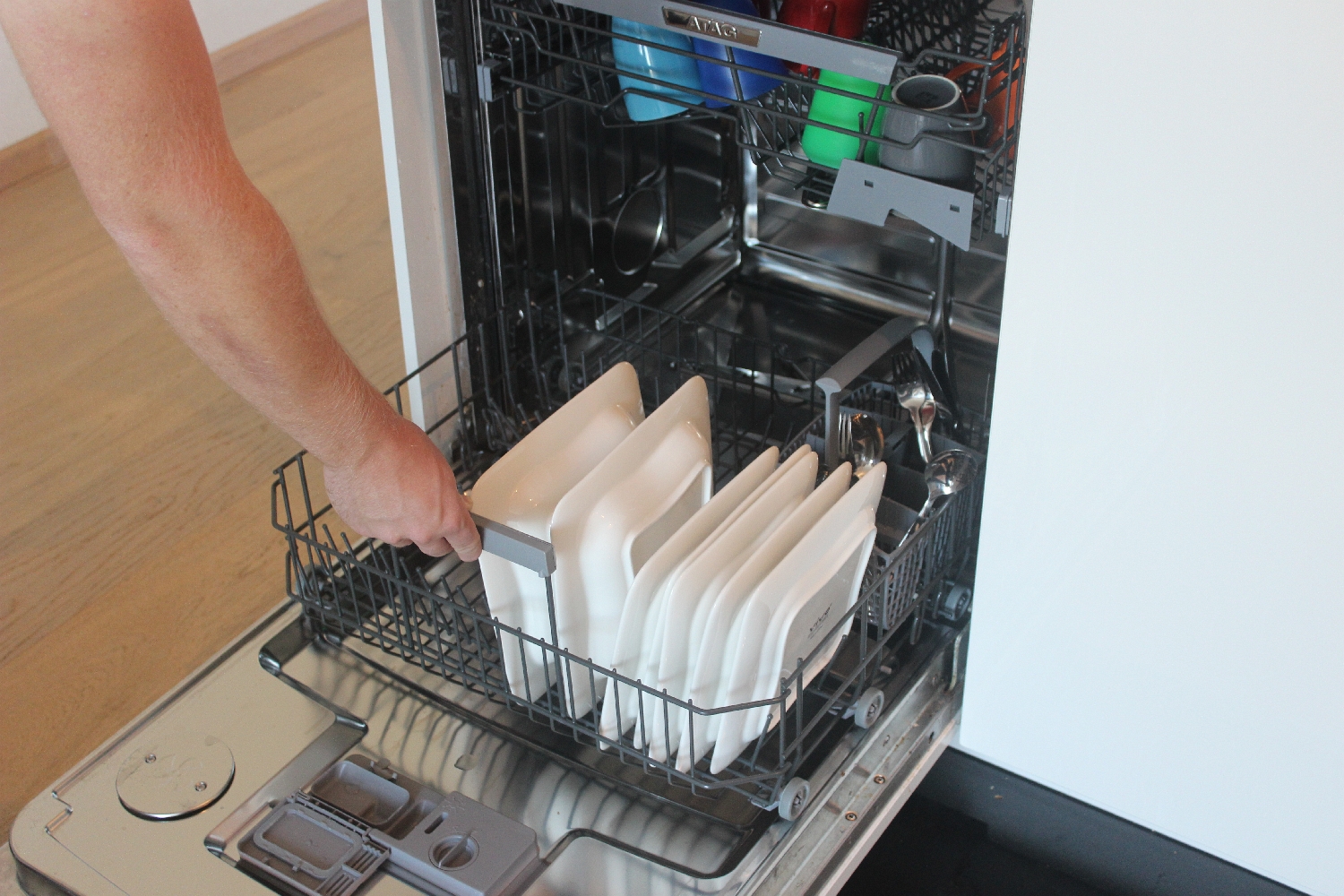 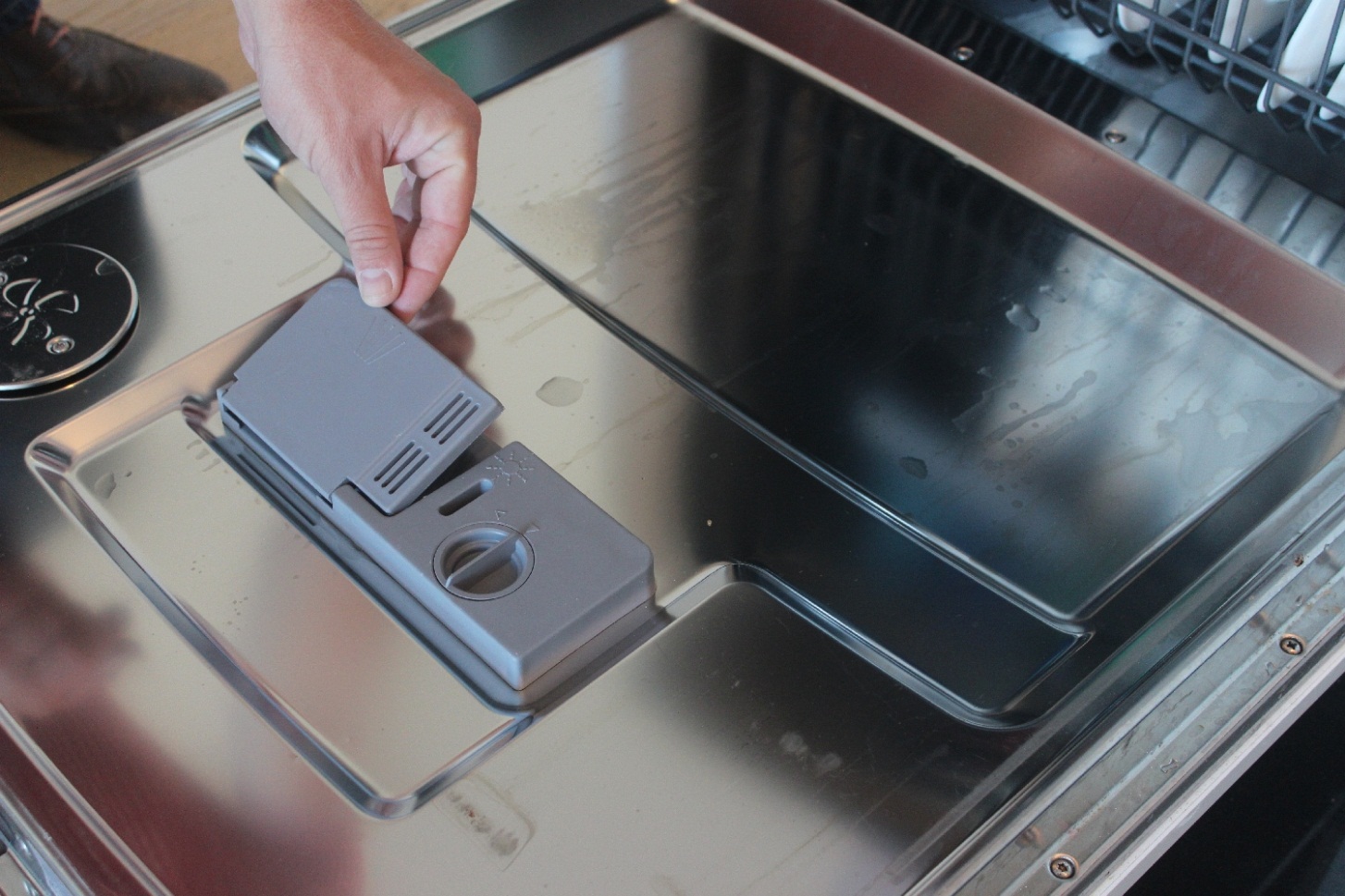 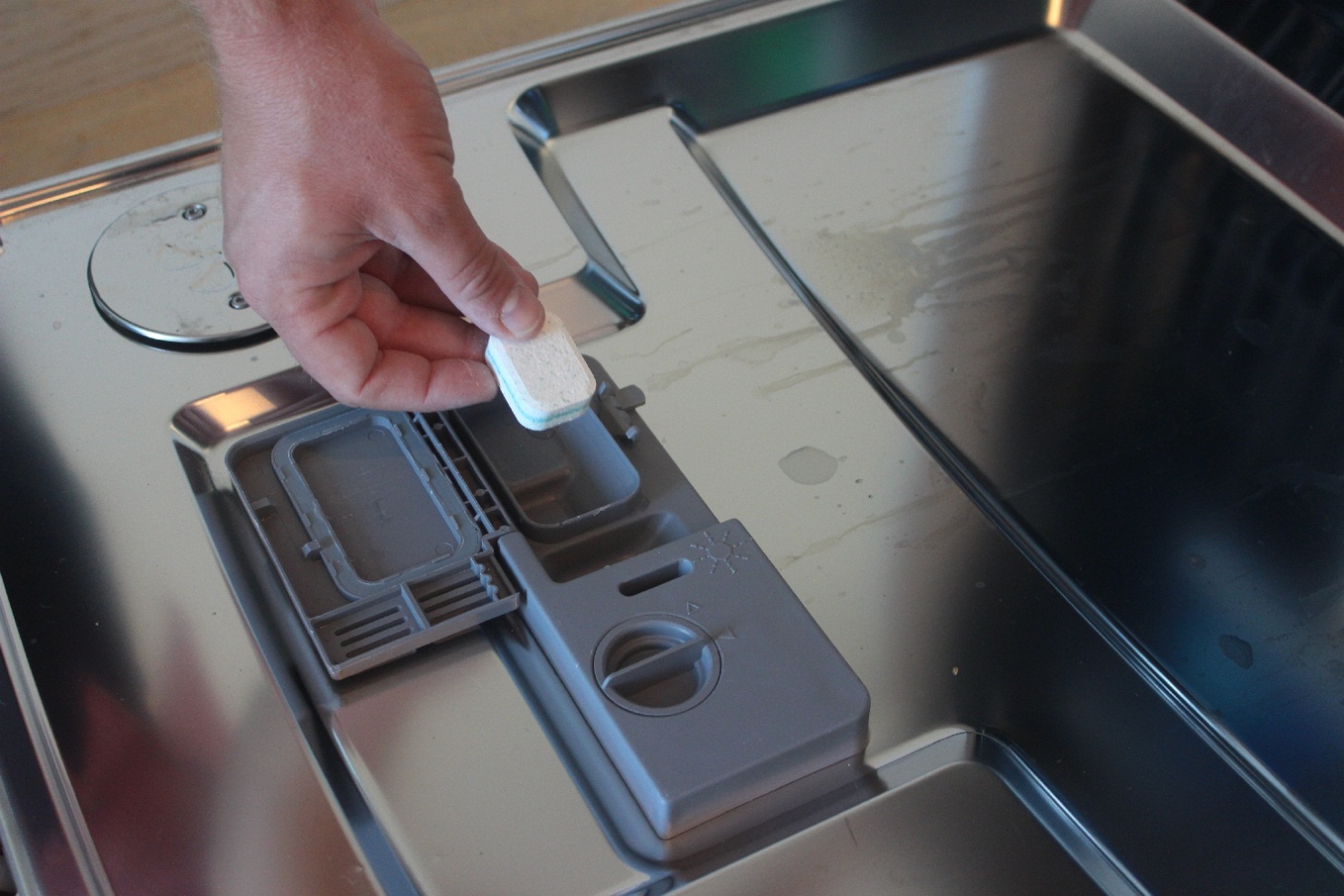 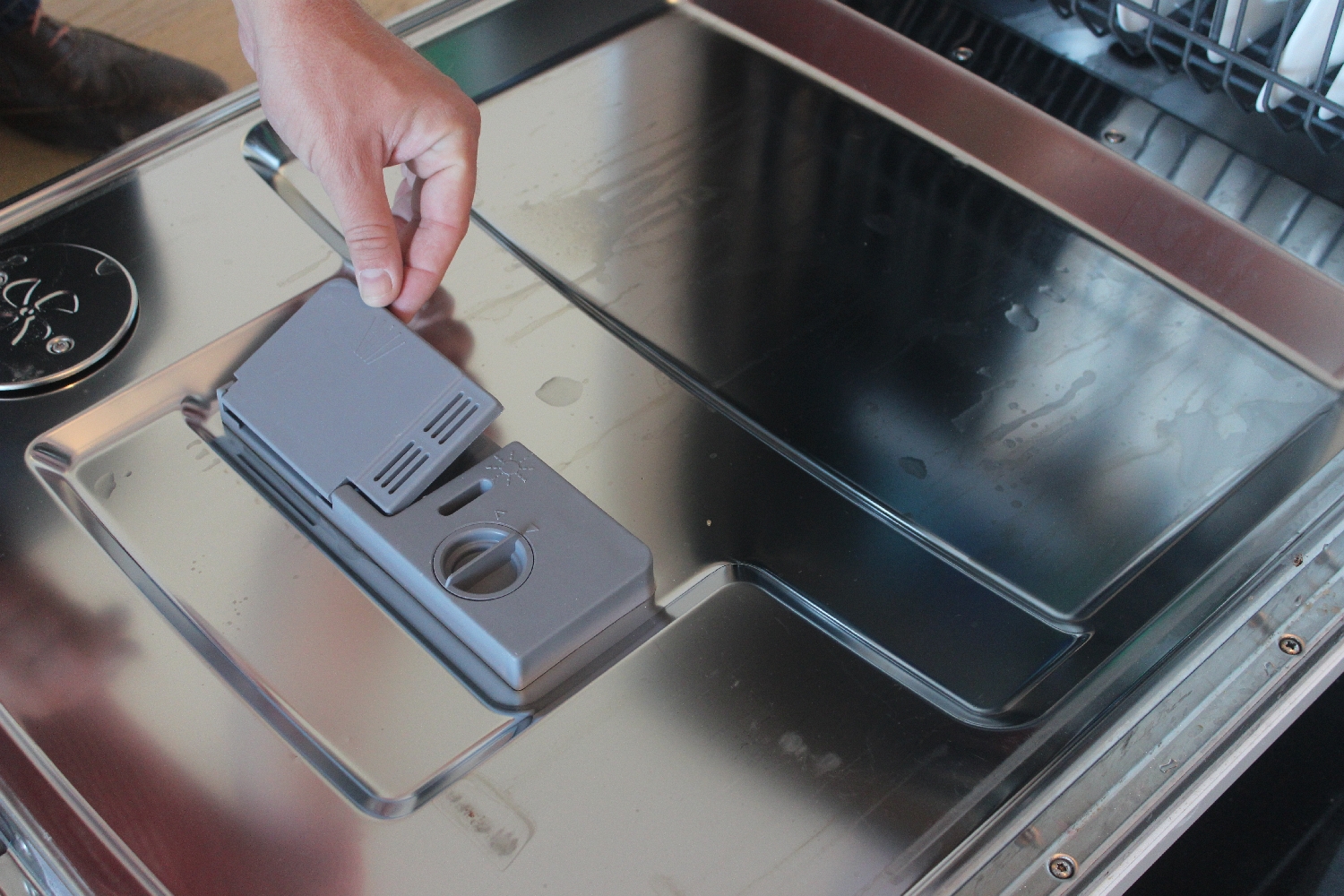 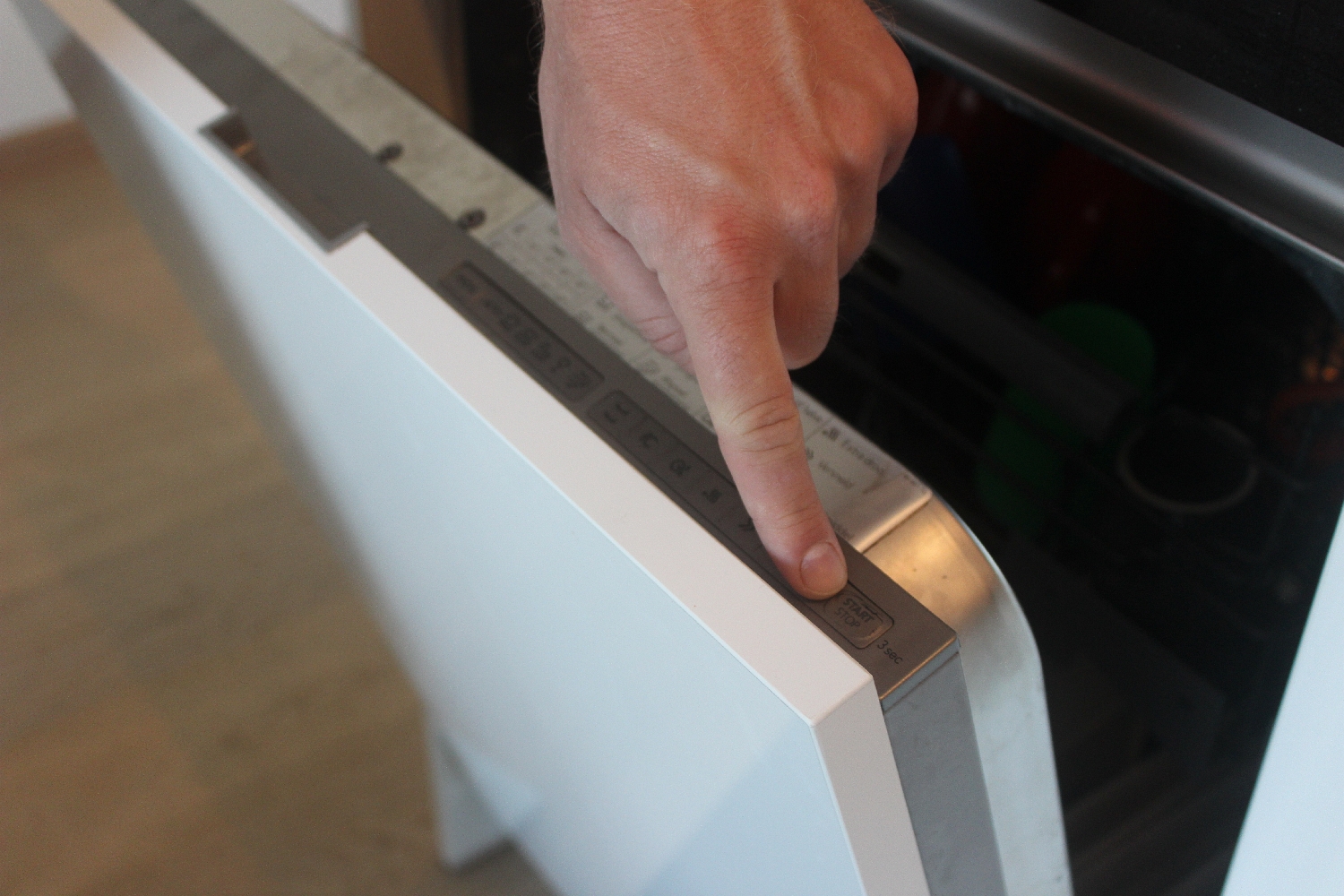 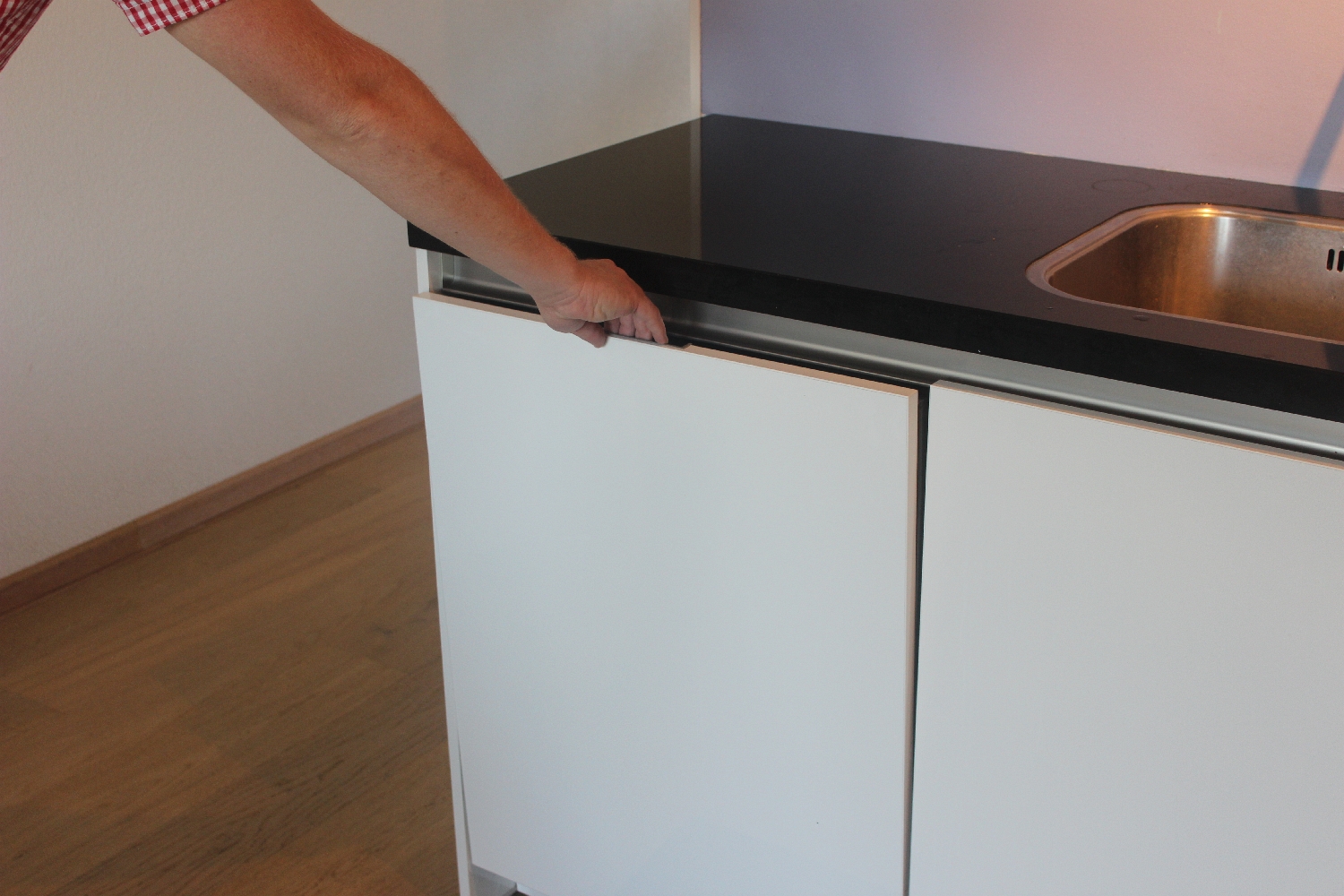 Werken in de keukenLeerjaar 2-4-6 Module 1a: Vaatwasser inruimen1. Opent de deur van de vaatwasser 1.1. Open de deur van de vaatwasser 2. Zet de bekers in de vaatwasser2.1. Trek de bovenste la naar zich toe2. Zet de bekers in de vaatwasser2.2. Pak de bekers2. Zet de bekers in de vaatwasser2.3. Zet de bekers in de vaatwasser2. Zet de bekers in de vaatwasser2.4. Schuif het bovenste rek naar binnen3. Zet de borden in de vaatwasser3.1. Trek de onderste la naar je toe3. Zet de borden in de vaatwasser3.2. Pak de borden3. Zet de borden in de vaatwasser3.3. Zet de borden in de vaatwasser3. Zet de borden in de vaatwasser3.4. Pak de bestekbak4. Plaatst het bestek in de bestekbak4.1. Plaats de lepels in de bestekbak4. Plaatst het bestek in de bestekbak4.2. Plaats de vorken in de bestekbak4. Plaatst het bestek in de bestekbak4.3. Plaats de messen in de bestekbak4. Plaatst het bestek in de bestekbak4.4. Zet het bestekbak in de vaatwasser4. Plaatst het bestek in de bestekbak4.5. Schuif het onderste rek naar binnen5.Legt het afwasblokje in het bakje5.1. Open het klepje 5.Legt het afwasblokje in het bakje5.2. Leg het afwasblokje in bakje5.Legt het afwasblokje in het bakje5.3. Sluit het klepje 6. Zet de vaatwasser aan6.1. Zet de vaatwasser aan7. Sluit de vaatwasser 7.1. Sluit de klep van de vaatwasser